INDICAÇÃO Nº 7855/2017Sugere ao Poder Executivo Municipal que proceda a troca de lâmpada na Rua Níquel de fronte ao nº 248 no Bairro Vila Mollon IV.Excelentíssimo Senhor Prefeito Municipal, Nos termos do Art. 108 do Regimento Interno desta Casa de Leis, dirijo-me a Vossa Excelência para sugerir ao setor competente que proceda a troca de lâmpada na Rua Níquel de fronte ao nº 248 no Bairro Vila Mollon IV, protocolo de solicitação 10-203.Justificativa:Fomos procurados por munícipes solicitando essa providencia, pois a falta de iluminação nesse local está causando transtornos e insegurança.Plenário “Dr. Tancredo Neves”, em 11 de outubro de 2017.EDMILSON IGNÁCIO ROCHADR. EDMILSON-vereador-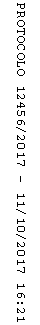 